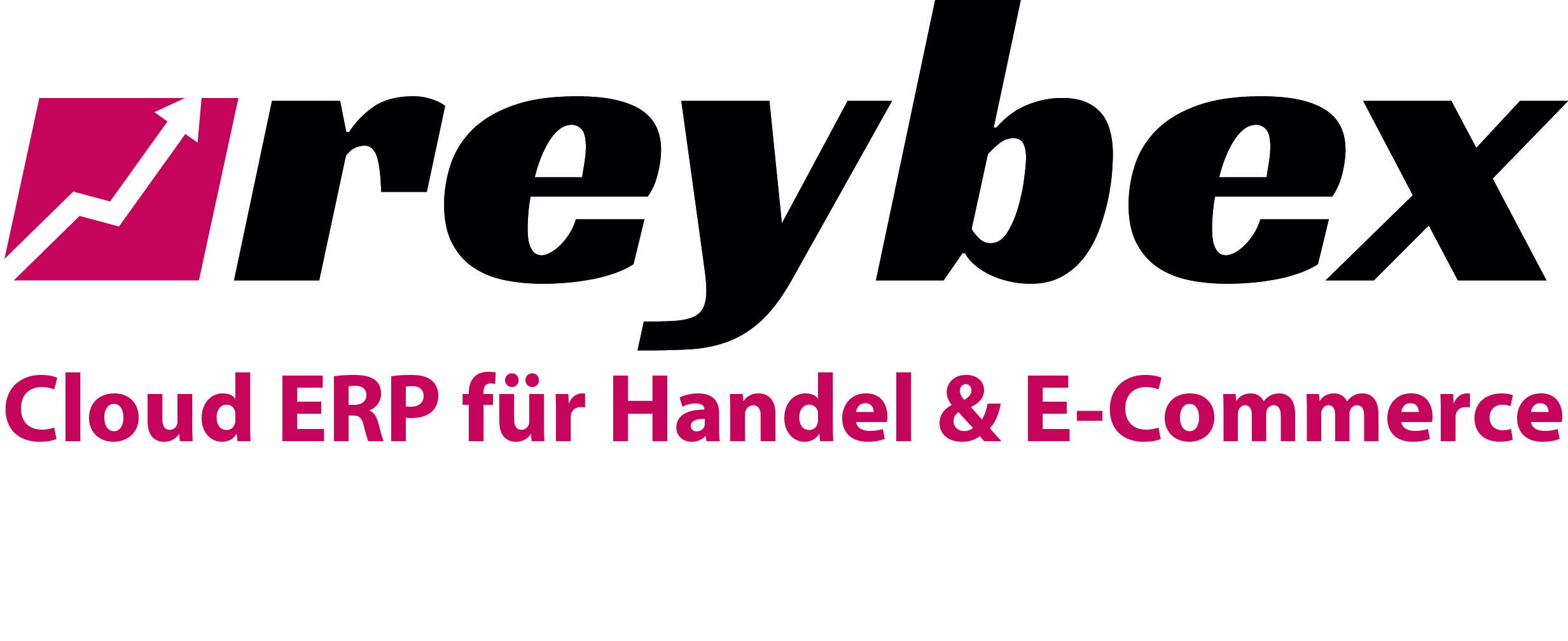 PosArtikel-Nr.Artikelbeschreibung MengePreisNetto1ZB-10200Zahnbürste grünGTIN 40086001525071,00 ST5,00/15,00 €2ZB-10202Zahnbürste grünGTIN 40086001525081,00 ST5,00/15,00 €3ZB-10206Zahnbürste grünGTIN 40086001525041,00 ST5,00/15,00 €4ZB-10204Zahnbürste grünGTIN 40086001525031,00 ST5,00/15,00 €5ZB-10200Zahnbürste grünGTIN 40086001525011,00 ST5,00/15,00 €Rechnungsbetrag25,00 €Nach § 19 Abs. 1 UStG wird keine Umsatzsteuer berechnet. Die Rechnung ist sofort fällig. Bitte überweisen Sie den Rechnungsbetrag ohne Abzüge auf unser Bankkonto. Nach § 19 Abs. 1 UStG wird keine Umsatzsteuer berechnet. Die Rechnung ist sofort fällig. Bitte überweisen Sie den Rechnungsbetrag ohne Abzüge auf unser Bankkonto. Nach § 19 Abs. 1 UStG wird keine Umsatzsteuer berechnet. Die Rechnung ist sofort fällig. Bitte überweisen Sie den Rechnungsbetrag ohne Abzüge auf unser Bankkonto. Nach § 19 Abs. 1 UStG wird keine Umsatzsteuer berechnet. Die Rechnung ist sofort fällig. Bitte überweisen Sie den Rechnungsbetrag ohne Abzüge auf unser Bankkonto. Nach § 19 Abs. 1 UStG wird keine Umsatzsteuer berechnet. Die Rechnung ist sofort fällig. Bitte überweisen Sie den Rechnungsbetrag ohne Abzüge auf unser Bankkonto. Zahlungsart:RechnungVersandart:SpeditionZahlungsziel:Lieferdatum:ab Belegdatum, 7 Tage netto07.01.2020Diese Rechnungsvorlage wurde erstellt von www.reybex.comGeschäftsunterlagen, die mit Word oder Excel erstellt werden sind nicht GoBD konform.Vertriebsbelege jetzt einfach und günstig mit reybex erstellen. 30 Tage kostenlos und unverbindlich testen.